Příloha č. 3: Změna č. 1 Projektu regenerace sídliště Plzeň - Bolevec - zákres do výkresu funkčního uspořádáníVýřez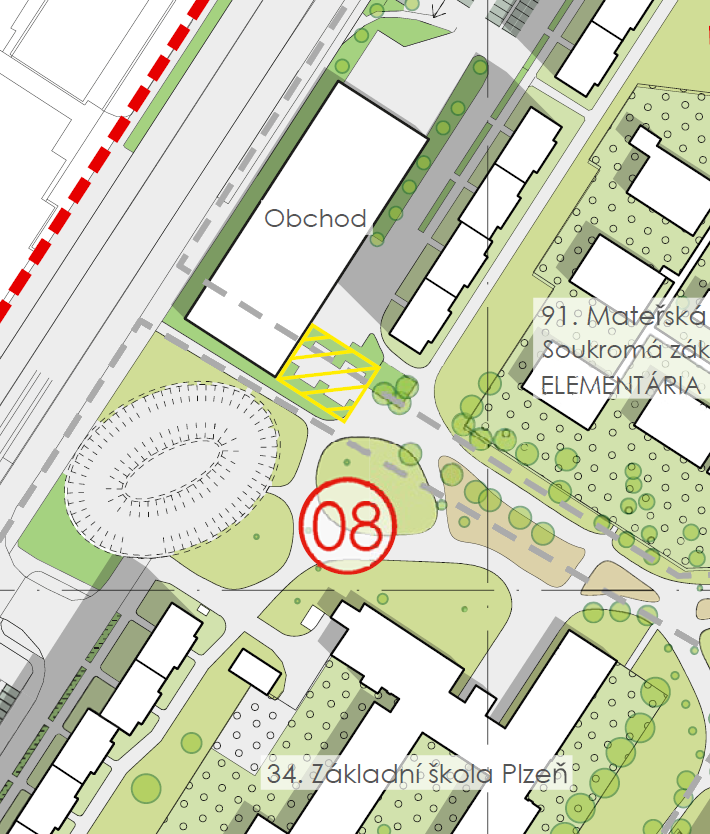 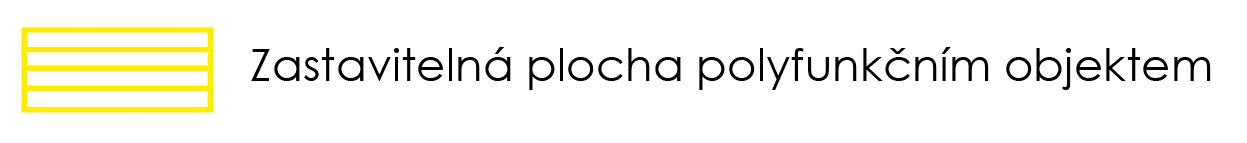 